EDICTO DE REMATEEl Gobierno de la Provincia de Tierra del Fuego, comunica que VISTO: EL ANEXO I DE LA RESOLUCIÓN DPOSS N° 1004/2023 mediante el cual se tramitará el remate de unidades en desuso, pertenecientes a esa dirección, el Martillero Público designado al Sr. Daniel Julián AGUIRRE, rematará el día 07 DE JULIO DE 2023, a las 11:00 hs, en la PLANTA POTABILIZADORA N°2 ubicada en calle ALDO MOTTER N°1300 - 1478 de la ciudad de USHUAIA y en estado en que se encuentran los siguientes bienes: DOMINIO HOJ-040 CITROEN BERLINGO 1.9 diésel 2008 MOTOR N°10DXBE0052811 CHASIS N°8BCMFWJZF9G513181 - PESOS  NOVECIENTOS CINCUENTA MIL  $950.000,00 DOMINIO HOJ-041 CITROEN BERLINGO 1.9 diésel 2008 MOTOR N°10DXBE0053021 CHASIS N°8BCMFWJZF9G513176  PESOS UN MILLON DOSCIENTOS MIL $1.200.000,00 DOMINIO ENA-663 FIAT FIORINO 1.3 NAFTA MOTOR N°178A20006393984 CHASIS N°9BD25521348739520 - PESOS OCHO CIENTOS CINCUENTA MIL $850.000,00 DOMINIO FGG-959 FORD RANGER 2.8 4X4 DIESEL MOTOR N° C35183274 CHASIS N° 8AFDR13H75J433937 - PESOS UN MILLON TRESCIENTOS CINCUENTA MIL $1.350.000,00 DOMINIO FGG-960 FORD RANGER 2.8 4X4 DIESEL MOTOR N°C35181445 CHASIS N°8AFDR13H25J429424 – PESOS UN MILLON TRESCIENTOS CINCUENTA MIL $1.350.000,00 CON LAS BASES PROPUESTAS  AL MEJOR POSTOR. La seña de remate será del treinta por ciento (30%) del precio de venta y deberá ser abonada "por el oferente" en el momento del Remate en dinero en efectivo o cheque de cancelación inmediata a satisfacción de la DIRECCIÓN PROVINCIAL DE OBRAS Y SERVICIOS SANITARIOS. - COMISIÓN: La comisión del Martillero interviniente deberá ser del diez por ciento (10 %) del valor de la venta, y deberá también ser abonada por el oferente en el acto del remate. SI LOS CHEQUES ENTREGADOS EN PAGO DE SEÑA Y/0 COMISIÓN FUEREN DEVUELTOS POR EL BANCO PAGADOR, POR CUALQUIER MOTIVO, LA OPERACIÓN PODRÁ DEJARSE SIN EFECTO. NO OBSTANTE, ELLO, EL OFERENTE QUEDARÁ OBLIGADO POR EL PAGO DE AMBAS SUMAS, CONSIDERÁNDOSE LA SUMA QUE CORRESPONDA A SEÑA, COMO MULTA POR LA FRUSTRACIÓN DE LA SUBASTA; TODO ELLO, SIN PERJUICIO DE LAS ACCIONES A QUE HUBIERE LUGAR. - En caso de resultar una compra en comisión, el comprador deberá indicar dentro de los tres días de realizado el remate el nombre de su comitente en escrito firmado por ambos; ello bajo el apercibimiento de tenerlo por adjudicatario definitivo. En esa presentación el comitente deberá constituir domicilio bajo apercibimiento de lo dispuesto por el Art. 59 en lo pertinente (Conf. Art. 507 del Cod. Procesal). – La integración de los precios de venta deberá efectuarse dentro de los 5 días hábiles posteriores al remate, mediante deposito o transferencia en la CUENTA CORRIENTE CBU 2680000601080171002321 Banco Provincia de Tierra del Fuego.La entrega del o los bienes se efectuará luego de la transferencia de titularidad ante el Registro Nacional de la Propiedad del Automotor (R.N.P.A). deberá presentarse dentro de los diez días hábiles posteriores a la realización del remate, previa presentación del Título y/o cédula de identificación, todo a su nombre.Los bienes podrán ser visitados a partir de los días 04/07, y 05/07 de 11:00 hs a 12.00 hs y media hora antes de la subasta en el domicilio de ALDO MOTTER N°1300 - 1478 de la ciudad de USHUAIA. -Publíquese por DOS (2) días en el Boletín Oficial - CINCO (5) días en LU 87 TV. Canal 11 de Ushuaia. -  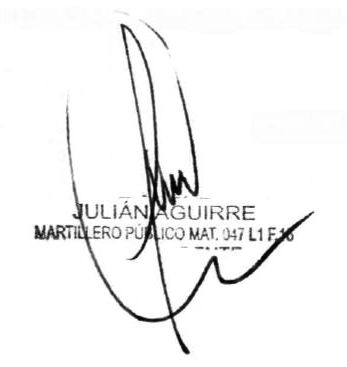 Ushuaia 21 de junio de 2023.-  Informes y consultas Martillero Daniel Julián Aguirre: Tel: 2901-605173 – e- mail:   tierradelfuego@argentina.com// 